Publicado en  el 25/09/2013 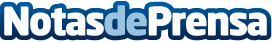 El Grupo de IU, ICV-EUiA, CHA abandona el Pleno del Congreso para protestar por la "ley del silencio" que busca imponer el PP en el ParlamentoLos diputado/as del grupo toman esta decisión tras el veto a que se debatiera su moción sobre lucha contra la corrupción y ante la negativa de Posada a que simplemente se leyera la misma, junto a la resolución por la que la Mesa la había tumbado, así como el informe jurídico que sustentaba la decisiónDatos de contacto:Nota de prensa publicada en: https://www.notasdeprensa.es/el-grupo-de-iu-icv-euia-cha-abandona-el-pleno_1 Categorias: Nacional http://www.notasdeprensa.es